STUDENT SERVICES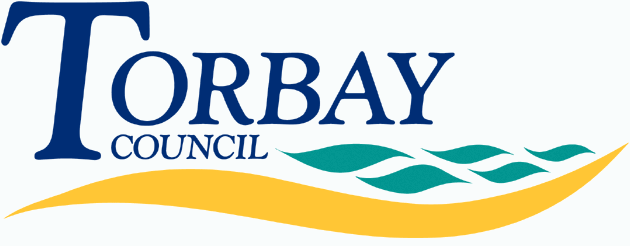 Children starting in year 7 at secondary school in September 2018 (on time applications)Below are the admissions criteria (in descending order of priority) together with the number of places offered under that criterion:Last place offeredChurston FerrersAdmission number: 150Total number of preferences for places420First preferences considered227First preferences offered (percentage offered)147 (65%)Second preferences considered175Second preferences offered (percentage offered)3 (2%)Third preferences considered 18Third preferences offered (percentage offered)0 (0%)CriterionNumber of places offeredCandidates who have a CEM score equal to or higher than the 120th ranked candidate, ranked by total CEM score alone120Candidates who have a CEM score which places them in the range between the 120th ranked candidate and the 170th and who have an Education, Health and Care Plan, where Churston Ferrers Grammar School is named on the plan.0Candidates who have a CEM score which places them in the range between the 120th ranked candidate and the 170th and who are children in care or adopted children1Candidates who have a CEM score which places them in the range between the 120th ranked candidate and the 170th and who are eligible for Free School Meals at the time of the test, or eligible for Pupil Premium.1Candidates who have a CEM score which places them in the range between the 120th ranked candidate and the 170th and are children of staff working at the school at the time of the test (subject to meeting the criteria in the Admissions Code)0Places allocated following a review of the candidate’s performance in the CEM test and the written task28Candidate with a CEM score lower than the 170th candidate, ranked by CEM score0TOTAL150CriterionDistance from school (if used as tie-break)Places allocated following a review of the candidate’s performance in the CEM test and the written taskn/aNumber of places still available on National Offer Day0